Приглашаем Ваших детейс 1 сентября на отделения  спортивной школы:Баскетбол (с 2014 г.р.)Футбол (с 2014 г.р.)Плавание (2014 г.р.)Кикбоксинга (с 2011 г.р.)Бокс (с 2011 г.р.)Спортивная гимнастика (мальчики с  2014 г.р.)ЗАНЯТИЯ БЕСПЛАТНЫЕЗапись по отбору на конкурсной основе производится по буднямс 09:00 до 17:00по адресу: г.Кронштадт, Цитадельское шоссе, д31Справки по телефону: 439-01-29, 439-48-73Kronsport.rukrondusch@yandex.ru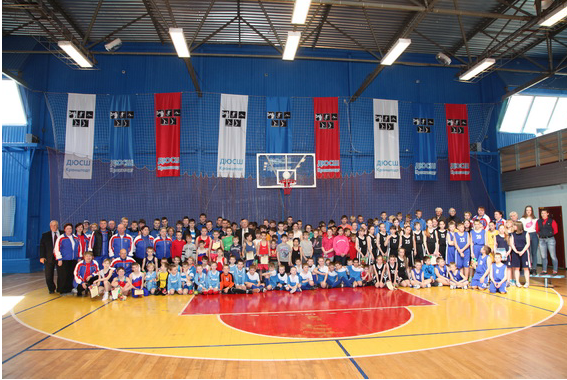 